COVER LETTER FOR SUBMISSION OF NEW MANUSCRIPTSSubject: SUBMISSION OF NEW MANUSCRIPT FOR EVALUATIONI am enclosing herewith a manuscript entitled “Stratified Two-Phase Ranked Set Sampling” submitted to “Pakistan Journal of Statistics and Operations Research” for possible evaluation. With the submission of this manuscript I would like to undertake that the above mentioned manuscript has not been published elsewhere, accepted for publication elsewhere or under editorial review for publication elsewhere.For the Editor-in-Chief, I would like to disclose the following information about the project:Detail of the each author is as under:Corresponding Author’s Name:     _Prof John Olaomi___________Corresponding Author’s Email:      __olaomjo@unisa.ac.za______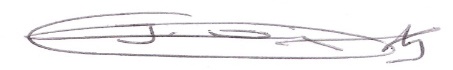 Corresponding Author’s Signature:_________________________Author(s) OrderName of the author and e-mail IDAffiliation1Raghunath Arnab arnabr@mopipi.ub.bwDepartment of Statistics, University of Botswana and Department of Statistics, University of  KwaZulu-Natal, South Africa2George Andersonandersong@mopipi.ub.bwDepartment of Computer Science, University of  Botswana3John. O. Olaomi olaomjo@unisa.ac.za Department of Statistics, University of South Africa4B. C. Rodríguezbeacr@ugr.esDepartment of Statistics and Operations Research, Universidad de Granada